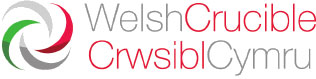 Please submit your completed application form, along with a short CV detailing education and employment history (maximum 2 A4 pages), to welshcrucible@cardiff.ac.uk by midnight on 18th February 2022. We regret that late submissions cannot be accepted. Please return the form as a Microsoft Word document (and not as a pdf). Contact welshcrucible@cf.ac.uk if you have any queries about any aspect of the selection process.1	Eligibility I confirm that I have at least three years’ postdoctoral research experience (or equivalent).Welsh Crucible Labs take place in Cardiff on May 19th and 20th, in Bangor on June 23rd and 24th, and in Swansea on July 14th and 15th 2022. You must commit to attending all three residential workshops. By ticking the boxes you are confirming your attendance at all of the following Labs: May 19th and 20th  June 23rd and 24th  July 14th and 15th 2	Applicant DetailsTitle:						First Name:					Surname:					What is your main academic discipline or, if not working in Higher Education (HE), field of research? 	     Have you previously participated in or are you currently applying for another Crucible programme? If so, please provide further information.		 3	Contact Details4	About You(i). Please tell us briefly about yourself and why you believe that you should be invited to participate in Welsh Crucible. Please refer to the criteria specified above. (1500 characters maximum)(ii). Please demonstrate how you meet the criterion of excellence in research. Include key communications (for HE applicants, please list up to 6 of your best research publications, for non-HE applicants this can include key reports or impact communications related to your work), research income generation, and your strongest indicators of esteem (e.g. invitations to present or communicate your work). (3500 characters maximum)(iii). Please provide details of your work-focused activities outside research – such as public engagement activities or involvement with learned societies, external bodies, key stakeholders or subject groups. (450 characters maximum)(iv). Please detail any relevant inter-/multi-disciplinary collaborations you have been involved in. What type of collaborations would you be interested in developing and what type of researcher would you like to meet if you were to participate in Welsh Crucible? (450 characters maximum)(v). Please give an example of how you have demonstrated creativity and/or innovation in your work or through your outside interests. (450 characters maximum).(vi). What do you expect to be doing professionally in 10 years’ time and why? How do you think participating in Welsh Crucible will help you achieve this? (1500 characters maximum)5	Optional DetailsHow did you hear about Welsh Crucible?6	Equal Opportunities MonitoringWelsh Crucible aims to support the development of highly promising researchers working in Wales and is committed to providing equality of opportunity irrespective of applicants’ age, disability, race, sex, gender reassignment, sexual orientation, religion or belief, marriage and civil partnership and caring status.In support of our commitment to equality of opportunity we monitor applicants according to the categories listed below. Completion of this form (in all or part) is voluntary, but your assistance is appreciated. The information you give will not be used for selection purposes. Sex (Gender) – Which of the following describes how you think of yourself:  Male	  Female	  In another way	  Prefer Not to SaySex at birth – Is the way that you think of yourself now (see your answer to the previous question) the same as the way you were described at birth?  Yes	  No	  Prefer not to sayTo which age group do you belong (as at 15th March 2022)? 16–24	 25-34	 35-44	 45-54	 55-64	 65+	 Prefer Not to SayDisability - Under the Equality Act 2010 a person has a disability if they have a physical or mental impairment which has a substantial and long term adverse effect on their ability to carry out normal day to day activities. Do you consider yourself to have a disability?  Yes	  No	  Prefer not to sayIf ‘yes’ please specify:	Sexual Orientation – I would describe myself as:  Bisexual	  Gay	  Gay woman/lesbian	  Heterosexual/straight  Other	  Prefer not to sayReligion and Belief – I would describe myself as:  No Religion	  Buddhist	  Christian	  Hindu	  Jewish  Muslim	  Sikh	  Any other religion	  Prefer not to sayNationality  UK Citizen	  Citizen of any other EU country	  Citizen of a country outside of the EUWhat is your ethnic origin:  White	  Gypsy or Traveller	  Any Other White backgroundBlack or Black British  Caribbean	  African	  Other black backgroundAsian or Asian British  Indian	  Pakistani	  Bangladeshi	  Chinese	  Other Asian backgroundMixed/Multiple Ethnic Groups  White and Black Caribbean	  White and Black African  White and Asian	  Any Other Mixed backgroundArab  Arab  Other ethnic background  Not known  Prefer Not to SayAre you married or in a civil partnership?  Yes	  No	  Prefer not to sayDo you have caring responsibilities?  If yes please tick all boxes that apply:  Primary carer of a child/children (under 18)	  Primary carer of disabled child/children  Primary carer of disabled adult (18 and over)	  Primary carer of older person (65+)  Secondary carer	  None of these	  Other7	Data ProtectionCompliance with data protection lawYour personal information provided on this form will be collected in order to process the application, to update you on the progress of your application, and, should the application be successful, to administer your participation in the Welsh Crucible programme. The information will be accessed by Welsh Crucible staff in order to process the application. The application will be anonymised prior to being sent to the assessment panel for selection. If you work in a Welsh higher education institution and your application is unsuccessful, your HEI may contact you to explore how it can provide you with further support and development in this area. All data will be stored on secure Cardiff University servers and will be retained for up to 7 years. Further information on data protection at Cardiff University can be found in our Privacy Notice at: https://www.cardiff.ac.uk/public-information/policies-and-procedures/data-protection	I consent to the use of information in my form in this way.OrganisationPostal Address PostcodeTelephone No.Alternative Telephone No.Email